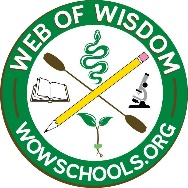 Ms. Smallze’s Supply List 2019/20202 packages PAPERMATE SHARPWRITER mechanical pencils2 Marble bound composition books1 Spiral notebook3 THREE PRONG pocket folders, any design1 Large white Elmer’s glue2 Elmer’s glue sticks1 package thin, black, dry erase markers4 Soft pink erasers1 set headphones for Chromebook use2 large Clorox wipes2 large boxes of tissues2 packages of white copy paper